Художественно- эстетическое развитие рисование по воску.Тема: " Подводный мир"Цель: развитие у детей познавательного процесса и творческих способностей.Не хожу и не летаю,А попробуй, догони!Я бываю золотая,Ну - ка в сказку загляни! (рыбка) А у кого дома есть аквариумные рыбки? Кто дома ухаживает за аквариумом? Как это необходимо делать?  Покажите ребенку рыб  картинку (если есть аквариум , то понаблюдайте )Обращаите внимание детей на строение тела (туловище и голова вместе, на то, что плавают они, двигая плавниками, хвостом, телом, дышат жабрами). Какую форму имеет туловище рыбки? Какого цвета бывают рыбки?-А как мы можем помочь рыбкам, которые живут в прудах, морях, речках? (не загрязнять водоемы, не бросать мусор).-  кто тебе больше нравится в подводном мире? давайте представим, что мы водолазы и сейчас будем нырять с вами за жемчугом.Упражнение на дыхание «Ныряльщики за жемчугом».Цель: улучшить функцию внешнего дыхания, увеличить силу дыхательных мышц.Объявляется, что на морском дне лежит красивейшая жемчужина. Достать ее сможет тот, кто умеет задерживать дыхание. Ребенок в положении стоя делает два спокойных вдоха и два спокойных выдоха через нос, а с третьим глубоким вдохом закрывает рот, зажимает пальцами нос и приседает до желания сделать выдох.Физминутка.Как приятно в речке плавать! (Плавательные движения.)Берег слева, берег справа. (Повороты влево и вправо.)Речка лентой впереди. (Потягивания — руки вперёд.)Сверху мостик — погляди. (Потягивания — руки вверх.)Чтобы плыть ещё скорей,Надо нам грести быстрей.Мы работаем руками.Кто угонится за нами? (Плавательные движения.)А теперь пора нам, братцы,На песочке поваляться.Мы из речки вылезаем (Ходьба на месте.)немного поплавали, и даже поныряли в поисках жемчуга, а теперь проходите за столы и мы с вами нарисуем свой подводный мир. Рисовать сегодня будем необычным способом.  Вместе с ребёнком взять в руки воск, и на ваших альбомных листках нарисовать рыбку и водоросли, морскую звезду и других морских обитателей по желанию. - Теперь с помощью акварельной краски, ребёнок самостоятельно расскрашивает рисунок до конца (обратите внимание из - за того, что воск отталкивает воду – места с восковым контуром останутся белыми, в то время как лист будет полностью закрашен краской).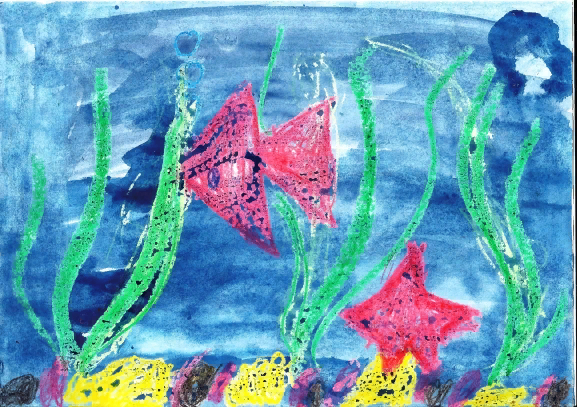 